Rešitve za petek,20.3.MATsvinčnik-20 cm, maraton-156 km, učilnica-12 m, prst-1 cm, visok-več kot 1 m40, 70, 9, 6230, 830, 12, 58250, 410, 8, 243000m, 2 km, 7000 m6000m, 10 km, 8 km10 000m, 37 km, 8000mSLJ6.sreda, ponedeljek, nedelja, petek, torek, sobota, četrtek7. marca, novembra, marca, novembraZ malo.8. januar, februar, marec, april, maj, junij, julij, avgost, september, oktober, november, decemberJanuary, February, March, April, May, June, July, August, September, Oktober, November, DecemberZ malo v slovenščini, z veliko v angleščini.10. 31 dni: januar, marec, maj, julij, avgust, oktober, december.30 dni: april, junij, september, november28 ali 29  dni: februar11. vse z maloNITglej UČ/s. 49NAVODILA ZA DELO V PONEDELJEK, 23. 3. 2020ŠPOPrezrači sobo, povabi nekoga k sodelovanju. Skupaj razgibajta z gimnastičnimi vajami z žogo v paru, kot smo to počeli v šoli. Lahko dodaš še kakšno svojo idejo.Potem se igrajte igro: PONOVI PLES Prvi član družine pokaže en gib, drugi član gib ponovi in doda svojega. Nadaljujemo dokler se ne zatakne, takrat začnemo znova. (Enaka je tudi besedna igra-prvi pove besedo, drugi ponovi in doda svojo in tako dalje.)SLJReši naloge v DZ/ s. 14, 15, 16 (naloge od 12-16)MATPreberi besedilo v zelenih okvirčkih na s. 50 in 51.Izdelaj metrski trak-sestavi en meter dolg trak iz več listov papirja (lahko koledarja)-znotraj 1 m označi decimetre-znotraj 1 dm označi centimetre-znotraj 1 cm pa milimetreReši naloge v DZ/ s. 50 in 51. NITPreberi besedilo in si oglej slike v DU na str. 50 V zvezek napiši odgovore na vprašanja.Naštej 3 načine kako pripravljamo hrano.Zakaj jemo raznovrstno hrano? Zakaj si moramo redno umivati zobe? 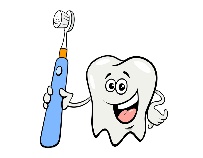 Zakaj je dobro uživati surovo sadje in zelenjavo?Nariši jabolko in prepiši pregovor. Eno jabolko danes tudi pojej.Jabolko na dan odžene zdravnika stran.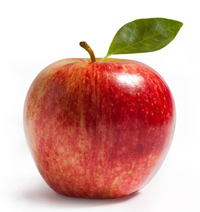 GUMUstavi vlak ( napisano imaš v zvezku)Ustavi vlak!Kadar si v nevarnosti,potegni zavoro, potegni zavoro.Pazi, pazi, če zgrešiš, račun dobiš!Predstavi jo domačim, ne pozabi na kazanje z rokami, kot smo že spremljali petje v šoli: ustavi-dlan kaže STOP; vlak-zaokrožiš z rokama kot se premikajo kolesa; kadar si v nevarnosti-utripaš z dlanmi kot rumena luč; potegni zavoro-z dvignjeno roko potegneš zavoro; pazi, pazi, če zgrešiš-žugaš s prstom;  račun dobiš-izmenično udarjaš z dlanmi.Razmisli, kje v pesmi sta pavzi-premora.